ATIVIDADES PARA AS TURMAS DO JARDIM IIPROFESSORAS: MARILZA, KÁTIA, ADRIANA, MIRLEY, SANDRA e CÉLIA Semana de 26/04/2021 A 07/05/2021NOME:_____________________________________JDII____ PROFª______ATIVIDADE 1HISTÓRIA:  A FAMÍLIA DO MARCELO (RUTH ROCHA)CASO TENHA ACESSO À INTERNET, VOCÊ TAMBÉM PODE OUVIR A HISTÓRIA PELO LINK:https://youtu.be/clav_AUUzto(Acesso 14/04/21)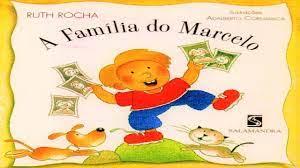 IMAGEM DISPONÍVEL EM: https://youtu.be/clav_AUUzto Acesso 15/04/21SUGESTÃO: GRAVE UM VÍDEO CONTANDO QUEM SÃO AS PESSOAS DE SUA FAMÍLIA, OU TIRE UMA FOTO EM FAMÍLIA, OU DO SEU DESENHO E ENVIE PARA A PROFESSORA NO GRUPO DO WHATSAPP.ATIVIDADE 2APRENDENDO OS NÚMEROSCASO TENHA ACESSO À INTERNET, VOCÊ TAMBÉM PODE ASSISTIR AO VÍDEO PELO LINK:https://youtu.be/isfqnCdj1cs(Acesso 14/04/21)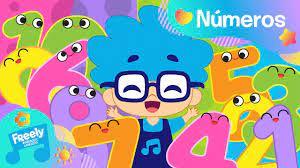 IMAGEM DISPONÍVEL EM: https://youtu.be/isfqnCdj1cs   Acesso 14/04/21NÚMEROSVAMOS BRINCAR DE ESCONDE-ESCONDE?O PRIMEIRO PRECISA CONTAR ATÉ DEZ (10) E OS OUTROS SE ESCONDEM.O QUE FOI? VOCÊS NÃO CONHECEM OS NÚMEROS?NÃO TEM PROBLEMA, QUEREM VER COMO É FÁCIL?O 1 CHEGOU SOZINHO,O 2 LOGO DEPOIS,O 3 LEMBROU DA SUA VEZ E TROUXE O 4,5, E 6,PINTOU O 7 COM O 8,O 9 COM BISCOITO,EU PEÇO AJUDA PRA VOCÊS...ONDE ESTÁ O 10? CADÊ O 10?A GENTE PRECISA ACHAR O 10!!TÔ PROCURANDO...CADÊ VOCÊ? ACHEI!!!!1, 2, 3, 4, 5, 6, 7, 8 ,9 E 10...1, 2, 3, 4, 5, 6, 7, 8, 9 E 10...NINGUÉM FICA PARADO!!!NINGUÉM FICA PARADO!!!1, 2, 3, 4, 5, 6, VAMOS LÁ TURMA? 7, 8, 9 E 10!!VOCÊS APRENDERAM? VIRAM?OS NÚMEROS SÃO MUITO LEGAIS E PODEM AJUDAR A GENTE EM VÁRIAS COISAS,ATÉ PRA BRINCAR!!ESSE ESCONDE-ESCONDE FOI MUITO BOM!!!VAMOS DE NOVO? VIVA!!!!APRENDER É MÁGICO!!!SUGESTÃO: ENVIE UM VÍDEO NO GRUPO DE WHATSAPP MOSTRANDO A BRINCADEIRA.ATIVIDADE 3DESAFIO DAS PROFISSÕESCASO TENHA ACESSO À INTERNET, VOCÊ TAMBÉM PODE ASSISTIR AO VÍDEO PELO LINK:https://youtu.be/A1PipoEAAnw(Acesso em 14/04/21)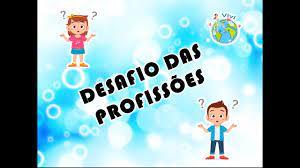 IMAGEM DISPONÍVEL EM:https://youtu.be/A1PipoEAAnw  Acesso em 14/04/21DESAFIOS DAS PROFISSÕESCUIDA DOS ANIMAIS QUANDO ELES ESTÃO DOENTES, QUEM É? VETERINÁRIO.ENSINA COM MUITO AMOR E CARINHO, QUEM É?  PROFESSORA.FAZ COMIDAS LINDAS E GOSTOSAS, QUEM É?  COZINHEIRO.CONSERTA O CARRO QUANDO ESTÁ COM DEFEITO, QUEM É?  MECÂNICO.PINTA CASAS DEIXANDO ALEGRES E BONITAS, QUEM É?  PINTOR.CUIDA DA NOSSA SAÚDE QUANDO ESTAMOS DOENTES. QUEM É?  MÉDICO.CUIDA DA SAÚDE DOS NOSSOS DENTES. QUEM É? DENTISTA.FAZ BOLOS LINDOS E DELICIOSOS, QUEM É? CONFEITEIRO.CUIDA DE NOSSOS CABELOS DEIXANDO SEMPRE BONITOS, QUEM É? CABELEIREIRO.DESENHAM CASAS, PRÉDIOS E PONTES, QUEM É? ENGENHEIRO.CUIDA DA ORDEM E DA SEGURANÇA, QUEM É? POLICIAL.SALVA QUEM PRECISA DE SOCORRO, QUEM É? BOMBEIRO.SUGESTÃO: GRAVE UM VÍDEO MOSTRANDO ESTE MOMENTO DE INTERAÇÃO ENTRE OS FAMILIARES E ENVIE NO GRUPO DO WHATSAPP.ATIVIDADE 4FÁBULA: A CIGARRA E A FORMIGACASO TENHA ACESSO À INTERNET, VOCÊ TAMBÉM PODE ASSISTIR A FÁBULA PELO LINK:https://youtu.be/_UdOh8gGruE(Acessado em 14/04/21)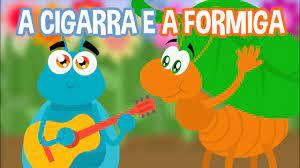 IMAGEM DISPONÍVEL EM: https://youtu.be/_UdOh8gGruE  Acesso em 14/04/21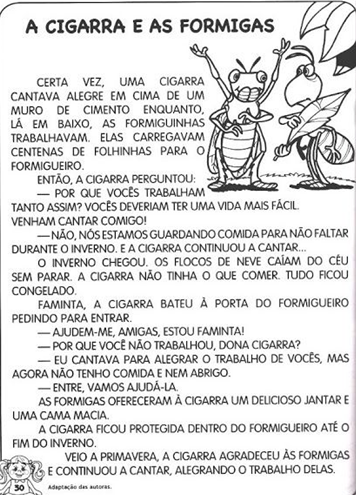 IMAGEM DISPONÍVEL EM:  https://www.ensinandocomcarinho.com.br/Acesso em 15/04/21SUGESTÃO: TIRE UMA FOTO DO DESENHO OU GRAVE UM VÍDEO CONTANDO O QUE GOSTA DE AJUDAR EM CASA E NOS ENVIE NO GRUPO DE WHATSAPP. USE O VERSO PARA O DESENHO.ATIVIDADE 5A – E – I – O - U PROFISSÕESCASO TENHA ACESSO À INTERNET, VOCÊ TAMBÉM PODE ASSISTIR AO VÍDEO PELO LINK:https://youtu.be/N2ZgJvTVD3I  (Acessado em 14/04/21)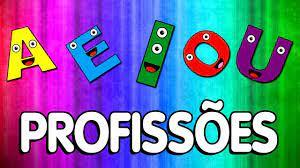 IMAGEM DISPONÍVEL EM:https://youtu.be/N2ZgJvTVD3I (Acessado em 14/04/21)A – E – I – O - U PROFISSÕESAEIOU AEIOUA DE ALFAIATE A DE ASTRONAUTAA DE ALFAIATE JUNTO COM O ASTRONAUTAAEIOU AEIOUE DE ENFERMEIRA E DE ELETRICISTAE DE ENFERMEIRA OLHANDO O ELETRICISTAAEIOU AEIOUI DE ILUSTRADOR I DE INSPETORI DE ILUSTRADOR PINTANDO O INSPETORAEIOU AEIOUO DE OPERÁRIO O DE OURIVESO DE OPERÁRIO AO LADO DO OURIVESAEIOU AEIOUU DE UROLOGISTA U DE USINEIROU DE UROLOGISTA JUNTO COM O USINEIRO.ALFABETO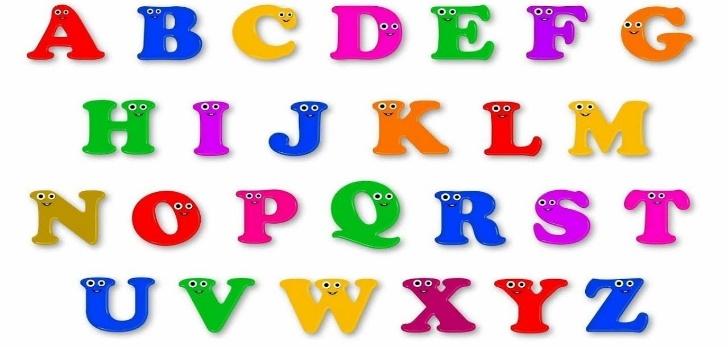 IMAGEM DISPONÍVEL EM: https://br.pinterest.com/ Acessado em 15/04/21USE O VERSO DA FOLHA PARA A COLAGEM.ATIVIDADE 6MÚSICA: DIA DAS MÃES – TURMA DA MÔNICACASO TENHA ACESSO À INTERNET, VOCÊ TAMBÉM PODE OUVIR A MÚSICA PELO LINK:https://youtu.be/XXTzGZNGMLY(Acessado em 14/04/21)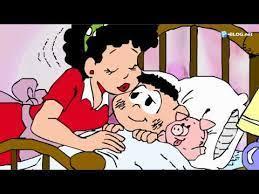 IMAGEM DISPONÍVEL EM: https://youtu.be/XXTzGZNGMLY Acesso em 14/04/21MÚSICA: DIA DAS MÃESQUEM É QUE ANTES DE DORMIR VAI SEMPRE NO MEU QUARTO ME DAR BEIJINHO?QUEM É QUE QUANDO EU TENHO MEDO ESTÁ SEMPRE AO MEU LADO NÃO FICO SOZINHO?ELA ME QUER BEM, ELA É GENIAL, É MINHA AMIGA QUERIDA E É MUITO LEGAL.MAMÃE, MAMÃE, AH! COMO EU AMO VOCÊ!!!MAMÃE, MAMÃE, MAMÃE  PENA QUE EU TENHA QUE CRESCER.MAMÃE, MAMÃE JURE QUE NUNCA VAI MEDEIXAR...MAMÃE, MAMÃE, MAMÃE EU SEMPRE VOU TE AMAR.